State Research Here are some great resources for you to explore as you investigate your states.  Have fun and learn something new!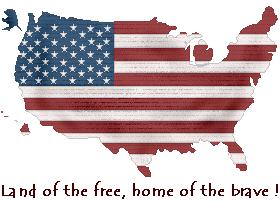 Looking for Recipes for your State Menu? 
Check out these websites.   American Food Through Regional CuisineNortheastern U.S.A RecipesNortheastern USA Cooking by StateSouthern Cooking by StateMidwestern USA RecipesMountain West- USA (Southwestern and Rocky Mountain States) RecipesPacific West USA RecipesTo figure out the mileage and trip cost to three interesting locations in your chosen state, you will be using MapQuest:www.mapquest.com/directions/main.adpCensus Bureau: State Facts
 Enchanted Learning
50States.com
America's Story: Explore the StatesInfoplease-50 States
 State Symbols
The US50.com
Stately Knowledge State Data Map
State Songs
Make your own state license plate
50 States of the USA
State Poems- state research by studentsFactmonster.com/states.html
Netstate.com/states
Culture Grams
 (you will need our aea username & password for this site)